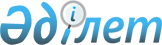 Петропавл қаласы әкiмдiгiнiң 2005 жылғы 9 наурыздағы "Кәмелеттiк жастағы iс-әрекетке қабiлеттi, iс-әрекетке қабiлеттерi шектеулi азаматтарға, сондай-ақ Петропавл психоневрологиялық интернат-үйiнде тұратын тұлғаларға қамқорлық және қорғаншылық белгiлеу Кеңесi туралы Ереженi бекiту туралы" N 163 қаулысына өзгерiстер енгiзу туралы
					
			Күшін жойған
			
			
		
					Солтүстiк Қазақстан облысы Петропавл қаласы әкімдігінің қаулысы 2005 жылғы 09 қарашадағы N 1406. Солтүстік Қазақстан облысының Петропавл қаласы әділет басқармасынының 2005 жылғы 07 желтоқсанда N 13-1-29 тіркелді. Күші жойылды – Солтүстік Қазақстан облысы Петропавл қаласы әкімдігінің 2018 жылғы 22 маусымдағы № 874 қаулысымен
      Ескерту. Күші жойылды – Солтүстік Қазақстан облысы Петропавл қаласы әкімдігінің 22.06.2018 № 874 (алғашқы ресми жариялаған күнінен кейін он күнтізбелік күн өткен соң қолданысқа енгізіледі) қаулысымен.
      Қазақстан Республикасының 2001 жылғы 23 қаңтардағы "Қазақстан Республикасындағы жергiлiктi мемлекеттiк басқару туралы" N 148 Заңының 31-бабы 1-тармағы 14) тармақшасына сәйкес, қала әкiмдiгi ҚАУЛЫ ЕТЕДІ:
      1. Петропавл қаласы әкiмдiгiнiң 2005 жылғы 9 наурыздағы "Кәмелеттiк жастағы iс-әрекетке қабiлеттi, iс-әрекетке қабiлеттерi шектеулi азаматтарға, сондай-ақ Петропавл психоневрологиялық интернат-үйiнде тұратын тұлғаларға қамқорлық және қорғаншылық белгiлеу Кеңесi туралы Ереженi бекiту туралы" (2005 жылы 13 мамырдағы N 19 "Добрый вечер" газетi; 2005 жылы 13.04. мемлекеттiк тiркеу нөмiрi N 1575) N 163 қаулысына мынадай өзгерiс енгiзiлсiн:
      аталған қаулымен бекiтiлген Кәмелеттiк жастағы iс-әрекетке қабiлеттi, iс-әрекетке қабiлеттерi шектеулi азаматтарға, сондай-ақ Петропавл психоневрологиялық интернат-үйiнде тұратын тұлғаларға қамқорлық және қорғаншылық белгiлеу Кеңесi туралы Ережеде:
      22 тармақтағы "ардагерлермен және мүгедектермен жұмыс жүргiзу жөнiндегi" сөздер "құқық және ұйымдастыру-кадр жұмысы" сөздерiмен ауыстырылсын.
      2. Осы қаулының орындалуын бақылау Петропавл қаласы әкiмiнiң орынбасары Т.Н.Құлжановаға жүктелсiн.
					© 2012. Қазақстан Республикасы Әділет министрлігінің «Қазақстан Республикасының Заңнама және құқықтық ақпарат институты» ШЖҚ РМК
				
      Қала әкiмi 
